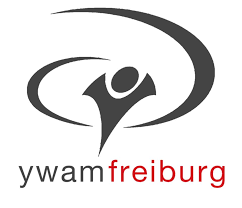 YWAM Kosovawww.ywamkosova.com | office@ywamkosova.comTaxi ServicesList of taxi services in Prishtina.NotesTaxi fee starts with 1.5€;Taxi from YWAM Kosova to Skenderbeg Square can cost no more than 2.5€;Taxi from YWAM Kosova to airport and vice versa can cost no more than 15€;Taxi ServiceFree Call NumberAlternative Phone NumberViberTaxi Beki0800 111 55044 111 555 | 049 111 555Taxi Roberti0800 111 99044 111 999 | 049 111 999Urban Taxi0800 151 51City Taxi044 600 900 | 049 600 900✔Taxi Dallas0800 111 66044 111 666✔Blue Taxi044 800 900 | 049 800 900✔